The Development of The Atomic Theory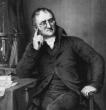 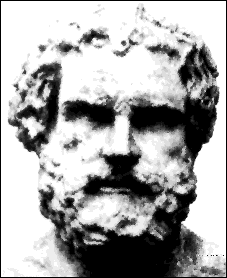 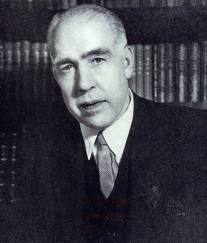 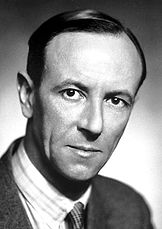 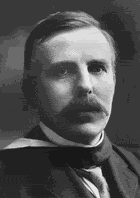 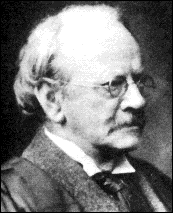 